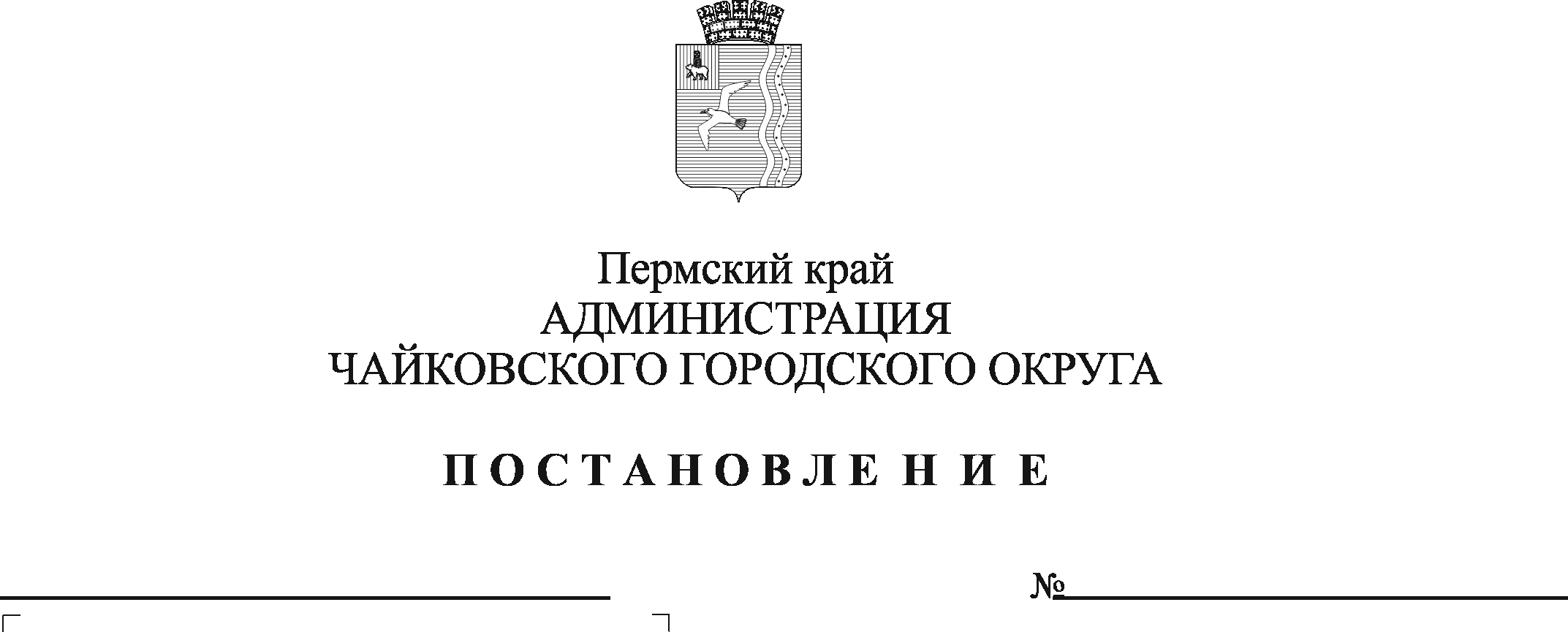 В соответствии с пунктом 7 статьи 13 Федерального закона от 8 ноября 2007 г. № 257-ФЗ «Об автомобильных дорогах и о дорожной деятельности в Российской Федерации и о внесении изменений в отдельные законодательные акты Российской Федерации», постановлением Правительства Российской Федерации от 31 января 2020 г. № 67 «Об утверждении Правил возмещения вреда, причиняемого тяжеловесными транспортными средствами, об изменении и признании утратившими силу некоторых актов Правительства Российской Федерации», постановлением Правительства Российской Федерации от 21 декабря 2020 г. № 2200 «Об утверждении Правил перевозок грузов автомобильным транспортом и о внесении изменений в пункт 2.1.1 Правил дорожного движения Российской Федерации», на основании Устава Чайковского городского округа, в целях возмещения вреда, причиняемого тяжеловесными транспортными средствами при движении по автомобильным дорогам общего пользования местного значения в границах Чайковского городского округаПОСТАНОВЛЯЮ:1. Утвердить прилагаемые показатели размера вреда, причиняемого тяжеловесными транспортными средствами при движении по автомобильным дорогам общего пользования местного значения в границах Чайковского городского округа.2. Признать утратившим силу постановление администрации Чайковского городского округа от 27 мая 2019 г. № 1010 «Об утверждении показателей размера вреда, причиняемого транспортными средствами, осуществляющими перевозки тяжеловесных грузов по автомобильным дорогам общего пользования местного значения в границах Чайковского городского округа».2.	Постановление опубликовать в муниципальной газете «Огни Камы», разместить на официальном сайте администрации Чайковского городского округа.3.	Постановление вступает в силу после его официального опубликования. 4.	Контроль за исполнением постановления возложить на заместителя главы администрации Чайковского городского округа по инфраструктуре.Глава городского округа -глава администрацииЧайковского городского округа                                                   Ю.Г. ВостриковУТВЕРЖДЕНЫпостановлением администрации Чайковского городского округаот                           № ПОКАЗАТЕЛИразмера вреда, причиняемого тяжеловесными транспортными средствами при движении по автомобильным дорогам общего пользования местного значения в границах Чайковского городского округаТаблица 1Размер вреда, причиняемого тяжеловесными транспортными средствами при движении по автомобильным дорогам общего пользования местного значения в границах Чайковского городского округа, рассчитанным на нормативную (расчетную) осевую нагрузку 10 тонн/ось, от превышения допустимых нагрузок на каждую ось транспортного средства     (рублей на 100 км)Примечания: в период временных ограничений движения транспортных средств по автомобильным дорогам в связи с неблагоприятными климатическими условиями значения размера вреда, установленные в настоящей таблице, увеличивается в 2,9 раза.Таблица 2Размер вреда, причиняемого тяжеловесными транспортными средствами при движении по автомобильным дорогам общего пользования местного значения в границах Чайковского городского округа, рассчитанным на нормативную (расчетную) осевую нагрузку 6 тонн/ось, от превышения допустимых нагрузок на каждую ось транспортного средства
     (рублей на 100 км)Примечания: 1. Размер вреда вследствие превышения допустимых осевых нагрузок на каждую ось транспортного средства по автомобильным дорогам, рассчитанным под нормативную (расчетную) осевую нагрузку 6 тонн/ось, рассчитывается по формулам, приведенным в приложении к Правилам возмещения вреда, причиняемого тяжеловесными транспортными средствами, утвержденным постановлением Правительства Российской Федерации от 31 января 2020 г. № 67 «Об утверждении Правил возмещения вреда, причиняемого тяжеловесными транспортными средствами, об изменении и признании утратившими силу некоторых актов Правительства Российской Федерации», при условии выполнения требований примечаний приложения 2 к Правилам перевозок грузов автомобильным транспортом и о внесении изменений в пункт 2.1.1 Правил дорожного движения Российской Федерации, утвержденным постановлением Правительства Российской Федерации от 21 декабря 2020 г. № 2020.2. В период временных ограничений движения транспортных средств по автомобильным дорогам в связи с неблагоприятными климатическими условиями значения размера вреда, установленные в настоящей таблице, увеличивается в 2,9 раза.Таблица 3Размер вреда, причиняемого тяжеловесными транспортными средствами, при движении по автомобильным дорогам общего пользования местного значения в границах  Чайковского городского округа, от превышения допустимой, для автомобильной дороги массы, транспортного средства

     (рублей на 100 км)Примечания:1.  Решение о возврате излишне уплаченных (взысканных) платежей в счет возмещения вреда, перечисленных в доход бюджета Чайковского городского округа, принимается в 7-дневный срок со дня получения заявления плательщика.Решение о возврате излишне уплаченных (взысканных) платежей в счет возмещения вреда принимается при условии, что заявителем или его уполномоченным представителем не получено специальное разрешение на движение по автомобильным дорогам транспортных средств.Решение о возврате излишне уплаченных (взысканных) платежей в счет возмещения вреда принимается также в случае, если специальное разрешение на движение по автомобильным дорогам транспортных средств получено, но при осуществлении расчета платы в счет возмещения вреда допущена техническая ошибка.2. При превышении допустимой массы транспортного средства от 2 до 15 процентов (включительно) к размеру вреда при превышении значений допустимой массы применяются следующие коэффициенты:с 1 января 2021 г. по 31 декабря 2021 г. (включительно) - 0,4;с 1 января 2022 г. по 31 декабря 2022 г. (включительно) - 0,6;с 1 января 2023 г. по 31 декабря 2023 г. (включительно) - 0,8.
Таблица 4Исходное значение размера вреда и постоянные коэффициенты для автомобильных дорог общего пользования местного значения в границах Чайковского городского округаПримечания:
1. Данные значения применяются в формулах для расчета размера вреда, причиняемого тяжеловесными транспортными средствами при движении по автомобильным дорогам общего пользования местного значения в границах Чайковского городского округа вследствие превышения допустимых осевых нагрузок на каждую ось транспортного средства и (или) допустимой массы транспортного средства свыше 60%.2. Формулы для расчета приведены в приложении к Правилам возмещения вреда, причиняемого тяжеловесными транспортными средствами, утвержденным Постановлением Правительства Российской Федерации от 31 января 2020 г. № 67.3. При промерзании грунта земляного полотна под дорожной одеждой на величину 0,4 метра и более допускается увеличивать допустимые нагрузки на ось транспортного средства путем установки владельцем автомобильной дороги соответствующих дорожных знаков и размещения соответствующей информации на своем официальном сайте:3.1. при нормативном состоянии автомобильных дорог (при этом допустимая масса транспортного средства определяется в соответствии с приложением № 1 к Постановлению Правительства Российской Федерации от 31 января 2020 г. № 67):для автомобильной дороги I-II категорий - в 1,04 раза;для автомобильной дороги III-IV категорий - в 1,2 раза;для автомобильной дороги V категории - в 1,4 раза;3.2. при отсутствии мостов и путепроводов (при этом допустимая масса транспортных средств не нормируется):для автомобильной дороги I-II категорий - в 1,8 раза;для автомобильной дороги III-IV категорий - в 2 раза;для автомобильной дороги V категории - в 2,9 раза.№ п/пПревышение фактических нагрузок на ось транспортного средства над допустимыми (процентов)Размер вреда  Размер вреда в период временных ограничений в связи с неблагоприятными климатическими условиями12341свыше 2 до 3102429702от 3 (включительно) до 4103830103от 4 (включительно) до 5105930714от 5 (включительно) до 6108431445от 6 (включительно) до 7111532336от 7 (включительно) до 8115133387от 8 (включительно) до 9119134548от 9 (включительно) до 10123735879от 10 (включительно) до 111288373510от 11 (включительно) до 121344389811от 12 (включительно) до 131404407212от 13 (включительно) до 141469426013от 14 (включительно) до 151539446314от 15 (включительно) до 161614468115от 16 (включительно) до 171694491316от 17 (включительно) до 181778515617от 18 (включительно) до 191867541418от 19 (включительно) до 201961568719от 20 (включительно) до 212059597120от 21 (включительно) до 222162627021от 22 (включительно) до 232270658322от 23 (включительно) до 242382690823от 24 (включительно) до 252499724724от 25 (включительно) до 262620759825от 26 (включительно) до 272746796326от 27 (включительно) до 282876834027от 28 (включительно) до 293011873228от 29 (включительно) до 303150913529от 30 (включительно) до 313294955330от 31 (включительно) до 323443998531от 32 (включительно) до 3335951042632от 33 (включительно) до 3437531088433от 34 (включительно) до 3539141135134от 35 (включительно) до 3640811183535от 36 (включительно) до 3742511232836от 37 (включительно) до 3844261283537от 38 (включительно) до 3946061335738от 39 (включительно) до 4047891388839от 40 (включительно) до 4149781443640от 41 (включительно) до 4251701499341от 42 (включительно) до 4353671556442от 43 (включительно) до 4455691615043от 44 (включительно) до 4557741674544от 45 (включительно) до 4659841735445от 46 (включительно) до 4761991797746от 47 (включительно) до 4864171860947от 48 (включительно) до 4966401925648от 49 (включительно) до 5068681991749от 50 (включительно) до 5170992058750от 51 (включительно) до 5273352127151от 52 (включительно) до 5375762197052от 53 (включительно) до 5478202267853от 54 (включительно) до 5580692340054от 55 (включительно) до 5683222413455от 56 (включительно) до 5785792487956от 57 (включительно) до 5888412564057от 58 (включительно) до 5991072641058от 59 (включительно) до 6093772719359от 60 (включительно) и вышеРассчитывается по формулам, приведенным в методике расчета размера вреда, причиняемого тяжеловесными транспортными средствами, предусмотренной приложением к Правилам возмещения вреда, причиняемого тяжеловесными транспортными средствами, утвержденным Постановлением Правительства Российской Федерации от 31 января 2020 г. № 67Рассчитывается по формулам, приведенным в методике расчета размера вреда, причиняемого тяжеловесными транспортными средствами, предусмотренной приложением к Правилам возмещения вреда, причиняемого тяжеловесными транспортными средствами, утвержденным Постановлением Правительства Российской Федерации от 31 января 2020 г. № 67№ п/пПревышение фактических нагрузок на ось транспортного средства над допустимыми (процентов)Размер вреда  Размер вреда в период временных ограничений в связи с неблагоприятными климатическими условиями12341свыше 2 до 3283882302от 3 (включительно) до 4286683113от 4 (включительно) до 5289683984от 5 (включительно) до 6292784885от 6 (включительно) до 7296085846от 7 (включительно) до 8299586857от 8 (включительно) до 9303187908от 9 (включительно) до 10306788949от 10 (включительно) до 113105900410от 11 (включительно) до 123144911811от 12 (включительно) до 133183923112от 13 (включительно) до 143224935013от 14 (включительно) до 153265946814от 15 (включительно) до 163307959015от 16 (включительно) до 173350971516от 17 (включительно) до 183393984017от 18 (включительно) до 193437996718от 19 (включительно) до 2034811009519от 20 (включительно) до 2135261022520от 21 (включительно) до 2235721035921от 22 (включительно) до 2336181049222от 23 (включительно) до 2436641062623от 24 (включительно) до 2537111076224от 25 (включительно) до 2637591090125от 26 (включительно) до 2738071104026от 27 (включительно) до 2838551117927от 28 (включительно) до 2939041132228от 29 (включительно) до 3039531146429от 30 (включительно) до 3140031160930от 31 (включительно) до 3240531175431от 32 (включительно) до 3341041190232от 33 (включительно) до 3441541204733от 34 (включительно) до 3542051219434от 35 (включительно) до 3642571234535от 36 (включительно) до 3743091249636от 37 (включительно) до 3843611264737от 38 (включительно) до 3944141280138от 39 (включительно) до 4044671295439от 40 (включительно) до 4145201310840от 41 (включительно) до 4245741326541от 42 (включительно) до 4346271341842от 43 (включительно) до 4446821357843от 44 (включительно) до 4547361373444от 45 (включительно) до 4647911389445от 46 (включительно) до 4748461405346от 47 (включительно) до 4849021421647от 48 (включительно) до 4949571437548от 49 (включительно) до 5050131453849от 50 (включительно) до 5150691470050от 51 (включительно) до 5251261486551от 52 (включительно) до 5351831503152от 53 (включительно) до 5452401519653от 54 (включительно) до 5552971536154от 55 (включительно) до 5653551552955от 56 (включительно) до 5754121569556от 57 (включительно) до 5854701586357от 58 (включительно) до 5955291603458от 59 (включительно) до 6055871620259от 60 (включительно) и вышеРассчитывается по формулам, приведенным в методике расчета размера вреда, причиняемого тяжеловесными транспортными средствами, предусмотренной приложением к Правилам возмещения вреда, причиняемого тяжеловесными транспортными средствами, утвержденным Постановлением Правительства Российской Федерации от 31 января 2020 г. № 67Рассчитывается по формулам, приведенным в методике расчета размера вреда, причиняемого тяжеловесными транспортными средствами, предусмотренной приложением к Правилам возмещения вреда, причиняемого тяжеловесными транспортными средствами, утвержденным Постановлением Правительства Российской Федерации от 31 января 2020 г. № 67№ п/пПревышение фактической массы транспортного средства над допустимой (процентов)Размер вреда1231свыше 2 до 335632от 3 (включительно) до 436203от 4 (включительно) до 536784от 5 (включительно) до 637365от 6 (включительно) до 737946от 7 (включительно) до 838517от 8 (включительно) до 939098от 9 (включительно) до 1039679от 10 (включительно) до 11402510от 11 (включительно) до 12408211от 12 (включительно) до 13414012от 13 (включительно) до 14419813от 14 (включительно) до 15425614от 15 (включительно) до 16431315от 16 (включительно) до 17437116от 17 (включительно) до 18442917от 18 (включительно) до 19448718от 19 (включительно) до 20454419от 20 (включительно) до 21460220от 21 (включительно) до 22466021от 22 (включительно) до 23471822от 23 (включительно) до 24477523от 24 (включительно) до 25483324от 25 (включительно) до 26489125от 26 (включительно) до 27494926от 27 (включительно) до 28500627от 28 (включительно) до 29506428от 29 (включительно) до 30512229от 30 (включительно) до 31518030от 31 (включительно) до 32523731от 32 (включительно) до 33529532от 33 (включительно) до 34535333от 34 (включительно) до 35541134от 35 (включительно) до 36546835от 36 (включительно) до 37552636от 37 (включительно) до 38558437от 38 (включительно) до 39564238от 39 (включительно) до 40569939от 40 (включительно) до 41575740от 41 (включительно) до 42581541от 42 (включительно) до 43587342от 43 (включительно) до 44593043от 44 (включительно) до 45598844от 45 (включительно) до 46604645от 46 (включительно) до 47610446от 47 (включительно) до 48616147от 48 (включительно) до 49621948от 49 (включительно) до 50627749от 50 (включительно) до 51633550от 51 (включительно) до 52639251от 52 (включительно) до 53645052от 53 (включительно) до 54650853от 54 (включительно) до 55656654от 55 (включительно) до 56662355от 56 (включительно) до 57668156от 57 (включительно) до 58673957от 58 (включительно) до 59679758от 59 (включительно) до 60685459от 60 (включительно) и вышеРассчитывается по формулам, приведенным в методике расчета размера вреда, причиняемого тяжеловесными транспортными средствами, предусмотренной приложением к Правилам возмещения вреда, причиняемого тяжеловесными транспортными средствами, утвержденным Постановлением Правительства Российской Федерации от   31 января 2020 г. № 67№ п/пНормативная нагрузка на ось транспортного средства для автомобильной дороги, тРисх.ось, руб./100 кмПостоянные коэффициентыПостоянные коэффициентыab123451685007,30,27210184037,72,4311,584039,52,7